 СОБРАНИЕ ДЕПУТАТОВ АГАПОВСКОГО МУНИЦИПАЛЬНОГО РАЙОНА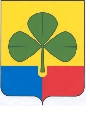 ЧЕЛЯБИНСКОЙ ОБЛАСТИДВАДЦАТЬ ШЕСТОЕ ЗАСЕДАНИЕ  ПЯТОГО СОЗЫВАРЕШЕНИЕот 28.04.2017 г.                                  с.Агаповка                                                 №  202О внесении изменения в Приложение №1 к решению Собрания депутатов Агаповского муниципального района от 05.12.2012г. №355В соответствии с Федеральным законом  от 03.07.2016г. №248-ФЗ « О внесении изменений в Налоговый кодекс Российской Федерации»,   Собрание депутатов Агаповского муниципального района, РЕШАЕТ:1. Внести изменения в Приложение №1 к решению Собрания депутатов Агаповского муниципального района от 05.12.2012г. №355 «Об утверждении Положения « О системе налогообложения в виде единого налога на вмененный доход для отдельных видов деятельности на территории Агаповского муниципального района»: ч. II «Виды предпринимательской деятельности»:- п.1. 1) читать: «бытовые услуги – услуги, оказываемые физическим лицам и коды которых, в соответствии с Общероссийским классификатором видов экономической деятельности и Общероссийским классификатором продукции по видам экономической деятельности, относящихся к бытовым услугам, определяются Правительством Российской Федерации»;- п.3 исключить «оказание услуг по ремонту, техническому обслуживанию и  мойке автотранспортных средств»; включить «оказание услуг по ремонту, техническому обслуживанию и мойке автомототранспортных средств»; - п.11  исключить « размещение рекламы на транспортных средствах», включить «размещение рекламы с использованием внешних и внутренних поверхностей транспортных средств».2. Отделу пресс-службы и информации администрации района (Волкова Е.А.) настоящее решение опубликовать в автономной некоммерческой организации «Редакция газеты «Звезда» и разместить на сайте администрации Агаповского муниципального района.3. Настоящее Решение вступает в силу с 1 июля 2017 года, после его официального опубликования (обнародования). 4. Контроль исполнения настоящего Решения возложить на постоянную комиссию по бюджетно – финансовой, экономической политике (Л.П.Козлов) и заместителя главы района по экономике  Ю.С.Заневского.Глава Агаповского муниципального района                                                                      Б.Н. ТайбергеновПредседатель Собрания депутатовАгаповского муниципального района                                                    С.А. УльянцевЗаневский Ю.С.Тел.(8 351 40) 2-15-50Наименование вида деятельностиКод в соответствии  с Общероссийским Классификатором видов Экономической деятельностиКорректирующий Коэффициент КРемонт обуви и прочих изделий из кожи95.230,3Ремонт часов95.250,3Ремонт металлоизделий Бытового и хозяйственного назначения 95.29.40,3Услуги по стирке и чистке ( в том числе   химической)изделий из ткани и меха)96.010,3Услуги парикмахерских и услуги салонов красотыпрочие96.020,3